高雄市立巴楠花部落國民中小學110學年度Bunun：多族-國中部教師甄選實踐師資入校聲明書入校事由：參與高雄市立巴楠花部落國民中小學110學年度Bunun：多族-國中部           教師甄選實踐師資複試基本資料姓名：_______________________________________聯絡電話/手機：______________________________現居地址：___________________________________二、您是否為各衛生主管機關列管之「嚴重特殊傳染性肺炎」自主健康管理之個案？    □否    □是三、因應「嚴重特殊傳染性肺炎」疫情，應考人應配合本次試務相關防疫措施(如下)，倘經現場試務或監試人員勸導或處理後，仍不配合者，複試測驗則以0分計算並撤銷其報名資格，應考人不得異議：應考人為自主健康管理(未被限制不得外出)期間或身體不適 (非發燒) 者，將移動至備用試場應試，應考人不得要求補償措施。應考人進入校園後，應依試務單位規劃之動線，進行報到並移動至指定地點等待，不得於校園遊蕩。應考人於進入校園後，應全程佩戴口罩，未佩戴口罩者不得進入校園及試場；監試人員核對應考人資料時，應考人應配合監試人員指示，暫時拉下或脫下口罩至可辨識程度，經查驗身分後即戴回。應考人於校園及試場內禁止飲食，倘須飲水得暫時拉下或脫下口罩，飲用完畢後應立即戴回。應考人應於考試結束後30分鐘內，即依動線離開試場與校園，不得藉故停留，經勸導仍不離開者，將通報相關機關處理。應考人應配合試務或監試人員所指引之相關防疫措施。本人已閱讀過以上之說明並知悉應配合各項防疫措施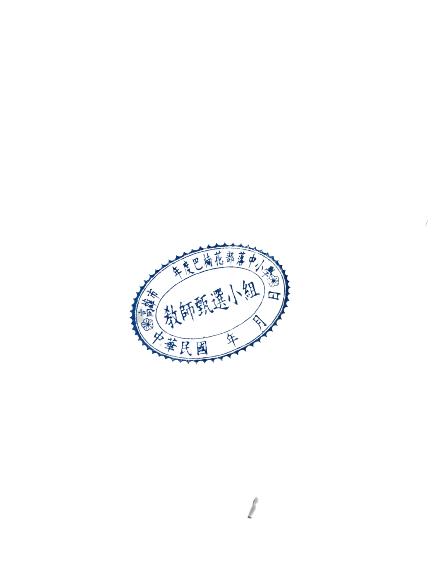 簽名：＿＿＿＿＿＿＿＿＿＿＿＿＿＿＿＿日期：＿＿＿＿＿＿＿